Załącznik do uchwały Nr…/…/… Zarządu Województwa Lubelskiego z dnia…2020 r.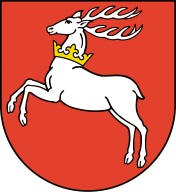 Wojewódzki Program Wspierania Rodziny i Systemu Pieczy Zastępczej w Województwie Lubelskim na lata 2021-2025Lublin, 2020 r.WstępRodzina jest dla człowieka niczym płótno dla artysty. Przelewamy na nie nasze najwspanialsze marzenia. Kreślimy je często w sposób niedoskonały i nieudolny, ale wszyscy jesteśmy przecież zaledwie amatorami w sztuce życia. Jeśli jednak nie skupiamy się na roztrząsaniu własnych pomyłek, z czasem powstają w ten sposób prawdziwe arcydzieła. Z czasem uczymy się także, że to nie piękno końcowego efektu godne jest najwyższej pochwały, lecz wysiłek, jaki wkłada się w jego malowanie.Richard Paul Evans Nie wybieramy sobie rodziców, podobnie jak rodzice nie wybierają sobie dzieci. Niemniej powinniśmy robić wszystko, co w naszej mocy, by otrzymali od nas to, co mamy najlepszego.Colleen HooverNa rodzinę jako podstawowy element struktury społecznej wskazywali już starożytni myśliciele i filozofowie. Arystoteles uważał za rodzinę podstawę struktury społeczeństwa.Zgodnie z wielokrotnie prowadzonymi badaniami opinii publicznej rodzina należy do najważniejszych wartości w życiu. Na przykład według przeprowadzonego przez CBOS w 2019 r. badania szczęście rodzinne zajmuje pierwsze miejsce wśród najważniejszych wartości, jakimi kierują się Polacy. Tak zadeklarowało aż 80% ogółu ankietowanych. Temat ten wciąż nie traci na aktualności i cieszy się zainteresowaniem ze strony licznych teoretyków i badaczy tego zagadnienia z różnych dziedzin nauki, takich jak np. prawo, pedagogika, psychologia, socjologia, teologia i wiele innych.Rodzina odgrywa doniosłą rolę w życiu każdego człowieka, zwłaszcza dziecka. Jest ona najstarszą grupą społeczną, Występowała i występuje we wszystkich etapach rozwoju społeczeństwa. Jest ona niezbędnym elementem struktury społecznej, tzw. podstawową komórką społeczną.Szczególna rola rodziny polega na tym, że jest ona nieodzownym i naturalnym środowiskiem narodzin i rozwoju człowieka, w którym zarówno dziecko, jak i osoba dorosła zaspokajają swoje podstawowe potrzeby. Ten naturalny charakter rodziny wynika przede wszystkim z tego, iż jest ona jedyną grupą społeczną, która rozwija się nie tylko przez przyjmowanie nowych członków z zewnątrz, ale także przez wewnętrzny rozwój – rodzenie dzieci .Samo pojęcie rodziny niełatwo jest jednoznacznie wyjaśnić, dlatego w socjologicznych definicjach rodziny najczęściej podkreśla się zadania, jakie ma ona spełniać. Do najważniejszych z nich należą: zapewnienie ciągłości biologicznej społeczeństwa oraz przekazywanie dziedzictwa kulturowego następnym pokoleniom.Z psychologicznych definicji rodziny możemy wyróżnić m.in. definicję M. Przetacznikowej, zawartą w pozycji J. Rembowskiego, według której „rodzina jest jedną z najważniejszych grup pierwotnych to znaczy takich, które cechuje ścisły i bezpośredni kontakt ich członków: nawiązują oni ze sobą bliskie stosunki emocjonalne, łączą ich trwałe i osobiste więzy, oparte na współdziałaniu i solidarności”. E. Hurlock definiuje rodzinę jako „najważniejszy element więzi społecznych dziecka. Członkowie rodziny tworzą najbliższe otoczenie dziecka i są osobami najbardziej znaczącymi w pierwszych latach kształtujących jego życie”. Carl Rogers – amerykański psycholog twierdził, że prawdziwe relacje z innymi prowadzą do wzrastania, ulepszania się osób, dojrzewania i rozwoju. U podstaw takich relacji leży autentyczność – czyli to, czy wchodząc w relacje z innymi człowiek jest sobą, szczerym, otwartym, prostolinijnym. Aby relacje były prawidłowe potrzebne jest poszanowanie godności drugiego człowieka (każdy człowiek ma taką samą godność), tolerancja dla odmiennych poglądów (człowiek, który ma inne zdanie – to człowiek, który myśli inaczej, a nie wróg), a w komunikacji zgodność informacji słownych (wypowiedzi) z przekazami bezsłownymi (miną, gestami). Brak tej zgodności zakłóca relacje międzyludzkie.Do głównych funkcji rodziny, które wymienia słownik pedagogiczny zalicza się:funkcje prokreacyjne;przygotowywanie dzieci do wejścia w życie społeczne, ich pielęgnowanie i wychowywanie oraz zapewnienie odpowiedniego startu życiowego;prowadzenie gospodarstwa domowego, zaspokającego potrzeby członków rodziny;sprawowanie pieczy nad zżyciem członków rodziny, ich zachowaniem, kulturą, zdrowiem, trudnościami życiowymi.W. Okoń w encyklopedii pedagogicznej rozróżnia jeszcze rodzinę niepełną (pozbawioną ojca lub matki) oraz rodzinę zastępczą (wychowującą dzieci, których rodzice nie żyją, bądź nie są w stanie ich wychowywać). Rodzina jako podstawowa instytucja wychowawcza jest wartością uniwersalną. Dlatego domaga się szacunku w respektowaniu jej praw i obowiązków. Wszelkie działania przeciw rodzinie i jej członkom jest aktem skierowanym nie tylko przeciwko jej samej, ale także przeciwko całemu społeczeństwu obywatelskiemu.   Jednym z zadań własnych samorządu województwa jest opracowanie programów dotyczących wspierania rodziny i systemu pieczy zastępczej. Zadanie to zostało wprowadzone ustawą z dnia 9 czerwca 2011 r. o wspieraniu rodziny i systemie pieczy zastępczej. Ustawa ta opisuje zasady pomocy rodzinie biologicznej, w tym borykającej się z kryzysem funkcji opiekuńczo-wychowawczych, funkcjonowanie pieczy zastępczej oraz adopcji. Ustawa rozdziela kompetencje w powyższym zakresie pomiędzy poszczególne szczeble samorządu terytorialnego. Głównym celem niniejszego programu jest profesjonalne wsparcie rodzin województwa lubelskiego w prawidłowym wypełnianiu funkcji rodzicielskich, celem zapewnienia ich trwałości i stabilności oraz sprawnie działający system pieczy zastępczej dostosowany do zmieniających się warunków i potrzeb. Program swym zakresem obejmuje obszary: rodzina biologiczna, rodzinna piecza zastępcza, instytucjonalna piecza zastępcza, adopcja, profesjonalizacja kadry, w oparciu o które wyznaczono cele szczegółowe i kierunki działań. Podstawowym kierunkiem działań prowadzącym do ww. celu powinna być wielozakresowa profilaktyka w oparciu o usprawnienie i podnoszenie kompetencji zawodowych kadry systemu pieczy zastępczej, ponieważ jest to gwarantem skutecznej pomocy, czyli zapewnienia trwałości i stabilności rodzin. Program jest kontynuacją założeń i działań zawartych w poprzedniej wersji programu na lata 2014-2020. Jego założenia wynikają z corocznie sporządzanego monitoringu, który przynosi pozytywne rezultaty, na podstawie m.in. sprawozdawczości sporządzanej z zakresu wspierania rodziny i systemu pieczy zastępczej.Niniejszy program jest uszczegółowieniem Strategii Polityki Społecznej Województwa Lubelskiego opracowanej na lata 2021-2030, zawierającej podstawowe założenia m.in. w obszarze wsparcia dziecka i rodziny.Rodzina w wybranych aktach prawnychPrzyjęte w ostatnich latach rezolucje Rady Praw Człowieka ONZ podkreślają konieczność ochrony rodziny. Dokumenty te potwierdzają te same gwarancje, które zawiera Konstytucja RP, a które pozwalają chronić rodzinę i wzmacniać jej pozytywną rolę w promowaniu – jak stwierdza to treść rezolucji – praw człowieka i podstawowych wolności, praw dzieci i obowiązków rodzinnych. Rezolucje nie posługują się co prawda legalną definicją rodziny, ale wskazują jednocześnie, że rodzina jest naturalną i podstawową grupą społeczną, która ma prawo do ochrony ze strony społeczeństwa i państwa. Nie ulega także wątpliwości, że rodzina w rozumieniu rezolucji oparta jest na więzach biologicznych lub prawnych. Rezolucje podkreślają bowiem, że państwo powinno zapewnić odpowiednią pomoc rodzicom i opiekunom prawnym w związku z wychowywaniem dzieci mając na uwadze, że dziecko powinno dorastać w środowisku rodzinnym.Konwencja o Prawach Dziecka, której Polska jest stroną w preambule stanowi, że rodzina jako podstawową komórką społeczeństwa oraz naturalne środowisko rozwoju i dobra wszystkich jej członków, a w szczególności dzieci, powinna być otoczona niezbędną ochroną oraz wsparciem, aby mogła w pełnym zakresie wypełniać swoje obowiązki w społeczeństwie. Konwencja uznaje, że dziecko dla pełnego i harmonijnego rozwoju swojej osobowości powinno wychowywać się w środowisku rodzinnym, w atmosferze szczęścia, miłości i zrozumienia.Potrzeba otoczenia dziecka szczególną troską została wyrażona w Genewskiej Deklaracji Praw Dziecka z 1924 r. oraz Deklaracji Praw Dziecka przyjętej przez Zgromadzenie Ogólne 20.11.1959 r. i uznanej w Powszechnej Deklaracji Praw Człowieka, w Międzynarodowym Pakcie Praw Obywatelskich i Politycznych (w szczególności w art. 23 i 24), w Międzynarodowym Pakcie Praw Gospodarczych, Społecznych i Kulturalnych (w szczególności w art. 10), jak również w innych dokumentach międzynarodowych organizacji. Konwencja o Prawach Dziecka w art. 3 ust. 1 mówi, że „we wszystkich działaniach dotyczących dzieci, podejmowanych przez publiczne lub prywatne instytucje opieki społecznej, sądy, władze administracyjne lub ciała ustawodawcze, sprawą nadrzędną będzie najlepsze zabezpieczenie interesów dziecka.” Również w art. 9 ust. 1 jest mowa o tym, że „Państwa–Strony zapewnią, aby dziecko nie zostało oddzielone od swoich rodziców wbrew ich woli, z wyłączeniem przypadków, gdy kompetentne władze, podlegające nadzorowi sądowemu, zdecydują zgodnie z obowiązującym prawem oraz stosowanym postępowaniem, że takie oddzielenie jest konieczne ze względu na najlepiej pojęte interesy dziecka. Taka decyzja może być konieczna szczególnie w przypadkach nadużyć lub zaniedbań ze strony rodziców, gdy każde z rodziców mieszka oddzielnie, a należy podjąć decyzję odnośnie do miejsca pobytu lub zamieszkania dziecka.” Ust. 2 artykułu 20 mówi o tym, że „Państwa-Strony zgodnie ze swym prawem wewnętrznym zapewnią takiemu dziecku opiekę zastępczą.” Ust. 3 tego artykułu stanowi, że „tego rodzaju opieka może obejmować, między innymi, umieszczenie w rodzinie zastępczej, (…) adopcję lub – gdy to jest niezbędne – umieszczenie w odpowiedniej instytucji powołanej do opieki nad dziećmi.” Według art. 21 „Państwa – strony uznające i/lub dopuszczające system adopcji zapewnią, aby dobro dziecka było celem najwyższym (…).”Europejska Karta Społeczna w art. 16 mówi, że „w celu zapewnienia warunków niezbędnych do pełnego rozwoju rodziny, która jest podstawową komórką społeczeństwa, Umawiające się Strony zobowiązują się popierać ekonomiczną, prawną i społeczną ochronę życia rodzinnego, zwłaszcza poprzez takie środki, jak świadczenia społeczne i rodzinne, rozwiązania podatkowe, zachęcanie do budowania mieszkań dostosowanych do potrzeb rodzin, świadczenia dla młodych małżeństw oraz wszelkie inne stosowne środki.” Powszechna Deklaracja Praw Człowieka w art. 25, ust. 2 mówi, że „matka i dziecko mają prawo do specjalnej opieki i pomocy. Wszystkie dzieci, zarówno małżeńskie jak i pozamałżeńskie, korzystają z jednakowej ochrony społecznej.”     Pojęcie rodziny, podstawowe jej prawa i zakres możliwości przestawione są również w polskich aktach prawnych. Wśród nich najważniejsza jest Konstytucja Rzeczypospolitej Polskiej. W Konstytucji, oprócz art. 41 ust. 2, art. 233 ust. 1 i Preambuły, pojęcie rodziny występuje w art. 18 oraz art. 71, które stanowią odpowiednio, że rodzina znajduje się pod ochroną i opieką RP oraz że państwo w swojej polityce społecznej i gospodarczej uwzględnia jej dobro.  W art. 71 ust. 2 mowa jest o tym, że „matka przed i po urodzeniu dziecka ma prawo do szczególnej pomocy władz publicznych”, której zakres określa ustawa. Art. 72 ust. 2 mówi o tym, że dziecko pozbawione opieki rodzicielskiej ma prawo do opieki i pomocy władz publicznych. Natomiast w art. 71 ust. 1 Państwo w swojej polityce społecznej i gospodarczej uwzględnia dobro rodziny. Rodziny znajdujące się w trudnej sytuacji materialnej i społecznej, zwłaszcza wielodzietne i niepełne, mają prawo do szczególnej pomocy ze strony władz publicznych.Zgodnie z brzmieniem art. 23 Kodeksu rodzinnego i opiekuńczego, „małżonkowie mają równe prawa i obowiązki w małżeństwie. Są̨ obowiązani do wspólnego pożycia, do wzajemnej pomocy i wierności oraz do współdziałania dla dobra rodziny, którą przez swój związek założyli.”  Z kolei art. 27 stanowi, że „oboje małżonkowie obowiązani są, każdy według swych sił oraz swych możliwości zarobkowych i majątkowych, przyczyniać́ się do zaspokajania potrzeb rodziny, którą przez swój związek założyli. Zadośćuczynienie temu obowiązkowi może polegać́ także, w całości lub w części, na osobistych staraniach o wychowanie dzieci i na pracy we wspólnym gospodarstwie domowym.”Zgodnie z art.  1123 § 1 ustawy z dnia 25 lutego 1964 r. - Kodeks rodzinny i opiekuńczy, zwanej dalej K.r.o., „umieszczenie dziecka w pieczy zastępczej może nastąpić jedynie wówczas, gdy uprzednio stosowane inne środki przewidziane w art. 109 § 2 pkt 1-4 oraz formy pomocy rodzicom dziecka, o których mowa w przepisach o wspieraniu rodziny i systemie pieczy zastępczej, nie doprowadziły do usunięcia stanu zagrożenia dobra dziecka,  chyba, że konieczność niezwłocznego zapewnienia dziecku pieczy zastępczej wynika z poważnego zagrożenia dobra dziecka, w szczególności zagrożenia jego życia lub zdrowia”. Natomiast w myśl art. 1123 k.r.o. "dziecko umieszcza się w pieczy zastępczej do czasu zaistnienia warunków umożliwiających jego powrót do rodziny albo umieszczenia go w rodzinie przysposabiającej".Na podstawie art. 1127 § 1 k.r.o. „Sąd umieszcza dziecko w instytucjonalnej pieczy zastępczej, jeżeli brak jest możliwości umieszczenia dziecka w rodzinnej pieczy zastępczej lub z innych ważnych względów nie jest to zasadne”.Status prawny rodziny został także uwzględniony w dwóch kolejnych ustawach: o świadczeniach rodzinnych oraz o pomocy osobom uprawnionym do alimentów.W art. 3 pkt 16 ustawy o świadczeniach rodzinnych przez rodzinę rozumie się „odpowiednio następujących członków rodziny: małżonków, rodziców dzieci, opiekuna faktycznego dziecka oraz pozostające na utrzymaniu dzieci w wieku do ukończenia 25. roku życia, a także dziecko, które ukończyło 25. rok życia legitymujące się orzeczeniem o znacznym stopniu niepełnosprawności, jeżeli w związku z tą niepełnosprawnością przysługuje świadczenie pielęgnacyjne lub specjalny zasiłek opiekuńczy albo zasiłek dla opiekuna, o którym mowa w ustawie z dnia 4 kwietnia 2014 r. o ustaleniu i wypłacie zasiłków dla opiekunów (Dz. U. z 2017 r. poz. 2092 oraz z 2019 r. poz. 1818); do członków rodziny nie zalicza się dziecka pozostającego pod opieką opiekuna prawnego, dziecka pozostającego w związku małżeńskim, a także pełnoletniego dziecka posiadającego własne dziecko.” Zbliżone do tej definicji jest także legalne rozumienie pojęcia rodziny z ustawy o pomocy osobom uprawnionym do alimentów. Zakresem tym objęto: „rodziców osoby uprawnionej, małżonka rodzica osoby uprawnionej, osobę, z którą rodzic osoby uprawnionej wychowuje wspólne dziecko, pozostające na ich utrzymaniu dzieci w wieku do ukończenia 25. roku życia oraz dziecko, które ukończyło 25. rok życia otrzymujące świadczenia z funduszu alimentacyjnego lub legitymujące się orzeczeniem o znacznym stopniu niepełnosprawności, jeżeli w związku z tą niepełnosprawnością przysługuje świadczenie pielęgnacyjne lub specjalny zasiłek opiekuńczy, o których mowa w ustawie z dnia 28 listopada 2003 r. o świadczeniach rodzinnych (Dz. U. z 2020 r. poz. 111) albo zasiłek dla opiekuna, o którym mowa w ustawie z dnia 4 kwietnia 2014 r. o ustaleniu i wypłacie zasiłków dla opiekunów (Dz. U. z 2017 r. poz. 2092 oraz z 2019 r. poz. 1818), a także osobę uprawnioną.” W rozumieniu ustawy do rodziny nie zalicza się natomiast: dziecka pozostającego pod opieką opiekuna prawnego, dziecka pozostającego w związku małżeńskim, rodzica osoby uprawnionej zobowiązanego tytułem wykonawczym pochodzącym lub zatwierdzonym przez sąd do alimentów na jej rzecz.Art. 2 ustawy o przeciwdziałaniu przemocy w rodzinie interpretuje członka rodziny jako „osobę najbliższą w rozumieniu art. 115 § 11 ustawy z dnia 6 czerwca 1997 r. – Kodeks karny (Dz. U. z 2019 r. poz. 1950 i 2128), a także inną osobę̨ wspólnie zamieszkującą lub gospodarującą.”Na gruncie ustawy o pomocy społecznej pojęcie rodziny nie jest oparte na więzach pokrewieństwa. Za rodzinę w powyższym akcie, zgodnie z art. 6 pkt 14, uznaje się osoby spokrewnione i niespokrewnione, pozostające w faktycznym związku, wspólnie zamieszkujące i gospodarujące.Art. 2 ust. 1 stanowi, że „pomoc społeczna jest instytucją polityki społecznej państwa, mającą na celu umożliwienie osobom i rodzinom przezwyciężenie trudnych sytuacji życiowych, których nie są one w stanie pokonać, wykorzystując własne uprawnienia, zasoby i możliwości.”Według art. 3 ust 2 „zadaniem pomocy społecznej jest zapobieganie sytuacjom, o których mowa w art. 2 ust 1, przez podejmowanie działań zmierzających do życiowego usamodzielnienia osób i rodzin oraz ich integracji ze środowiskiem.”Jednoosobowym organem, który stoi na straży praw dziecka jest Rzecznik Praw Dziecka, który w myśl art. 3 ust. 2 „działa na rzecz ochrony praw dziecka, w szczególności:1) prawa do życia i ochrony zdrowia;2) prawa do wychowania w rodzinie;3) prawa do godziwych warunków socjalnych;4) prawa do nauki.”Ponadto, Rzecznik Praw Dziecka podejmuje działania zmierzające do ochrony dziecka przed przemocą̨, okrucieństwem, wyzyskiem, demoralizacją, zaniedbaniem oraz innym złym traktowaniem. Rzecznik szczególną troską i pomocą otacza dzieci niepełnosprawne. Rzecznik upowszechnia także prawa dziecka oraz metody ich ochrony.W rezolucji (77) 33 Komitetu Ministrów Rady Europy w sprawie umieszczenia dzieci w placówkach opiekuńczo-wychowawczych, wyrażone jest stanowisko, że:„1.1. Konieczności umieszczenia dziecka w placówce należy unikać tak długo, jak to tylko możliwe, stosując prewencyjne środki wsparcia wobec rodzin wedle ich specjalnych potrzeb i problemów;1.2. Wniosek o umieszczenie dziecka w placówce powinien być́ potraktowany jako sygnał alarmowy świadczący o trudnej sytuacji rodzinnej; tak samo starania, by spełnić́ potrzeby dziecka powinny zawsze opierać́ się̨ na zrozumieniu problemów jego rodziny, a działania na rzecz dziecka powinny być́ zawsze, co do zasady, połączone z pomocą̨ udzielaną rodzicom;1.3. Działania dotyczące dziecka (włącznie z decyzją o pozostawieniu go w rodzinie lub umieszczeniu w placówce) powinny dążyć́ do spełnienia w największym możliwym stopniu jego rozwijających się̨ potrzeb emocjonalnych i dobra fizycznego, jak również̇ do zapewnienia wszelkiej profilaktycznej opieki medycznej, edukacyjnej lub innej niezbędnej do rozwiązania jego ewentualnych problemów.” Rodzinom zastępczym poświęcona jest Rekomendacja przyjęta przez Komitet Ministrów Rady Europy dnia 20 marca 1987 r. Sformułowano w niej 8 zasad, których realizacja jest zalecana rządom Państw Członkowskich. Podstawowym założeniem jest „prymat wychowania dziecka w rodzinie naturalnej; traktowanie umieszczenia dziecka w środowisku zastępczym jako formy pomocy dla rodziny naturalnej; niezbędność właściwych form organizacji i nadzoru nad umieszczeniem dziecka poza rodziną naturalną.” Rodzina w świetle ustawy o wspieraniu rodziny i systemie pieczy zastępczejUstawa o wspieraniu rodziny i systemie pieczy zastępczej pojmuje rodzinę jako podstawową komórkę społeczeństwa oraz naturalne środowisko rozwoju i dobra wszystkich jej członków, a w szczególności dzieci. Ustawa również zakłada, że rodzina może przeżywać trudności w opiekowaniu się i wychowaniu dzieci. Wychodzi im ona naprzeciw zakładając, że skuteczna pomoc dla rodziny, a zwłaszcza skuteczna pomoc dla dzieci i ich ochrona może być osiągnięta poprzez współpracę wszystkich osób, instytucji i organizacji pracujących z dziećmi i rodzinami.Wspieranie rodziny przeżywającej trudności w wypełnianiu swoich funkcji opiekuńczo -wychowawczych to zespół planowanych działań mających na celu przywrócenie rodzinie zdolności do wypełniania tych funkcji. W przypadku, gdy rodzina nie ma możliwości sprawowania opieki i wychowania nad dzieckiem obowiązki rodziców przejmuje system pieczy zastępczej, będący zespołem osób, instytucji i działań mających na celu zapewnienie czasowej opieki i wychowania dzieciom. System zakłada, że owa piecza sprawowana jest tymczasowo, w związku z podejmowanymi działaniami pracy z rodziną, mającymi na celu powrót dziecka do rodziny biologicznej i reintegrację rodziny. Jednostkami organizacyjnymi wspierania rodziny i systemu pieczy zastępczej są jednostki organizacyjne jednostek samorządu terytorialnego, wykonujące zadania w zakresie wspierania rodziny i systemu pieczy zastępczej, placówki wsparcia dziennego, organizatorzy rodzinnej pieczy zastępczej, placówki opiekuńczo-wychowawcze, regionalne placówki opiekuńczo-terapeutyczne, interwencyjne ośrodki preadopcyjne, ośrodki adopcyjne oraz podmioty, którym zlecono realizacje zadań z zakresu wspierania rodziny i systemu pieczy zastępczej. Obowiązek wspierania rodziny, a tym samym troski o dobro dziecka spoczywa na organach administracji rządowej i jednostkach samorządu terytorialnego. Jednostki i organy realizują powyższy obowiązek szczególnie we współpracy ze środowiskiem lokalnym, sądami i ich organami pomocniczymi, Policją, instytucjami oświatowymi, podmiotami leczniczymi, a także kościołami i związkami wyznaniowymi oraz organizacjami społecznymi. Zadania z zakresu rodziny i systemu pieczy zastępczej organy i jednostki realizują biorąc pod uwagę podmiotowość dziecka i rodziny, jednocześnie kierując się zasadą pomocniczości oraz respektując prawo dziecka do:wychowania w rodzinie, a w razie konieczności wychowywania dziecka poza rodziną – do opieki i wychowania w rodzinnych formach pieczy zastępczej, jeśli jest to zgodne z dobrem dziecka;powrotu do rodziny;utrzymywania osobistych kontaktów z rodzicami, z wyjątkiem przypadków, w których sąd zakazał tych kontaktów;stabilnego środowiska wychowawczego;kształcenia, rozwoju uzdolnień, zainteresowań i przekonań oraz zabawy i wypoczynku;pomocy w przygotowaniu do samodzielnego życia;ochrony przed arbitralną lub bezprawną ingerencją w życie dziecka; informacji i wyrażania opinii w sprawach, które go dotyczą, odpowiednio do jego wieku i stopnia dojrzałości;ochrony przed poniżającym traktowaniem i karaniem;poszanowania tożsamości religijnej i kulturowej;dostępu do informacji dotyczących jego pochodzenia.Rodzinie przeżywającej trudności w wypełnianiu funkcji opiekuńczo-wychowawczych wójt zapewnia wsparcie, które w szczególności polega na:analizie sytuacji rodziny i środowiska rodzinnego oraz przyczyn kryzysu w rodzinie;wzmocnieniu roli i funkcji rodziny;rozwijaniu umiejętności opiekuńczo-wychowawczych rodziny;podniesieniu świadomości w zakresie planowania oraz funkcjonowania rodziny;pomocy w integracji rodziny;przeciwdziałaniu marginalizacji i degradacji społecznej rodziny:dążeniu do reintegracji rodziny.Wspieranie rodziny jest prowadzone w dwóch formach: pracy z rodziną i pomocy w opiece i wychowaniu. Wspieranie rodziny jest prowadzone za jej zgodą i aktywnym udziałem, z uwzględnieniem zasobów własnych oraz źródeł wsparcia zewnętrznego. Rodzina może uzyskać wsparcie: instytucji i podmiotów działających na rzecz dziecka i rodziny, placówek wsparcia dziennego oraz rodzin wspierających.Praca z rodziną jest prowadzona w szczególności w następujących formach:konsultacji i poradnictwa specjalistycznego;terapii i mediacji;usług dla rodzin z dziećmi, w tym usług opiekuńczych i specjalistycznych;pomocy prawnej, szczególnie w zakresie prawa rodzinnego;organizowania dla rodzin spotkań, mających na celu wymianę ich doświadczeń oraz zapobieganie izolacji, zwanych dalej „grupami wsparcia” lub „grupami samopomocowymi”.Praca z rodziną jest prowadzona także w przypadku czasowego umieszczenia dziecka poza rodziną.W przypadku gdy do ośrodka pomocy społecznej wpłynie wniosek dot. rodziny borykającej się z trudnościami w wypełnianiu funkcji opiekuńczo-wychowawczych, pracownik socjalny rozpoczyna należną mu procedurę, w wyniku której – o ile następuje taka zasadność występuje do kierownika ośrodka pomocy społecznej z wnioskiem przydzielenie rodzinie pomocy w postaci wsparcia asystenta.Asystent rodziny prowadzi pracę z rodziną w miejscu jej zamieszkania lub w miejscu wskazanym przez rodzinę. Do zadań asystenta należy w szczególności:opracowanie i realizacja planu pracy z rodziną we współpracy z członkami rodziny i konsultacji z pracownikiem socjalnym;opracowanie we współpracy z członkami rodziny i koordynatorem rodzinnej pieczy zastępczej planu pracy z rodziną, który jest skoordynowany z planem pomocy dziecku umieszczonemu w pieczy zastępczej;udzielanie pomocy rodzinom w poprawie ich sytuacji życiowej, w tym w zdobywaniu umiejętności prawidłowego prowadzenia gospodarstwa domowego;udzielanie pomocy rodzinom w rozwiązywaniu problemów socjalnych, psychologicznych, wychowawczych z dziećmi;wspieranie aktywności społecznej rodzin;motywowane członków rodzin do podnoszenia kwalifikacji zawodowych;motywowanie do udziału w zajęciach grupowych dla rodziców, mających na celu kształtowanie prawidłowych wzorców rodzicielskich i umiejętności psychospołecznych;udzielanie wsparcia dzieciom, w szczególności poprzez udział w zajęciach psychoedukacyjnych;podejmowanie działań interwencyjnych i zaradczych w sytuacji zagrożenia bezpieczeństwa dzieci i rodzin;prowadzenie indywidualnych konsultacji wychowawczych dla rodziców i dzieci.W celu wsparcia rodziny dziecko może zostać objęte opieką i wychowaniem w placówce wsparcia dziennego. Placówkę wsparcia dziennego prowadzi gmina, podmiot, któremu gmina zleciła realizacje tego zadania, lub podmiot, który uzyskał zezwolenie wójta.Placówka wsparcia dziennego współpracuje z rodzicami lub opiekunami dziecka, a także z placówkami oświatowymi i podmiotami leczniczymi. Pobyt dziecka w placówce wsparcia dziennego jest dobrowolny, chyba, że do placówki skieruje sąd.Placówka wsparcia dziennego może być prowadzona w formie:opiekuńczej, w tym kół zainteresowań, świetlic, klubów i ognisk wychowawczych;specjalistycznej;pracy podwórkowej realizowanej przez wychowawcę.W celu wspierania rodziny przeżywającej trudności w wypełnianiu funkcji opiekuńczo-wychowawczych rodzina może zostać objęta pomocą rodziny wspierającej.Rodzina wspierająca przy współpracy asystenta rodziny pomaga rodzinie przeżywającej trudności w:opiece i wychowaniu dziecka;prowadzeniu gospodarstwa domowego;kształtowaniu i wypełnianiu podstawowych ról społecznych.W przypadku niemożności zapewnienia dziecku opieki i wychowania przez rodziców sprawowana jest piecza zastępcza. Pieczę zastępczą organizuje powiat.Piecza zastępcza zapewnia:Pracę z rodziną umożliwiającą powrót dziecka do rodziny lub gdy jest to niemożliwe – dążenie do przysposobienia dziecka, a w przypadku braku możliwości przysposobienia dziecka – opiekę i wychowanie w środowisku zastępczym.Przygotowanie dziecka do:godnego, samodzielnego i odpowiedzialnego życia,pokonywania trudności życiowych zgodnie z zasadami etyki,nawiązywania i podtrzymywania bliskich, osobistych i społecznie akceptowanych kontaktów z rodziną i rówieśnikami, w celu łagodzenia skutków doświadczania straty i separacji oraz zdobywania umiejętności społecznych.Zaspokojenie potrzeb emocjonalnych dzieci, ze szczególnym uwzględnieniem potrzeb bytowych, zdrowotnych, edukacyjnych i kulturalno-rekreacyjnych.Piecza zastępcza jest sprawowana w formie rodzinnej i instytucjonalnej. Formami rodzinnej pieczy zastępczej są:Rodzina zastępcza:spokrewniona;niezawodowa;zawodowa, w tym zawodowa pełniąca funkcję pogotowia rodzinnego i zawodowa specjalistyczna.Rodzinny dom dziecka.Rodziny zastępcze oraz rodzinne domy dziecka, na ich wniosek, mogą być wspierane przez rodziny pomocowe. W przypadku czasowego niesprawowania opieki nad dzieckiem przez rodzinę zastępczą lub prowadzącego rodzinny dom dziecka piecza zastępcza nad dzieckiem może zostać powierzona rodzinie pomocowej. Piecza zastępcza w rodzinie pomocowej może być powierzona w szczególności w okresie:czasowego niesprawowania opieki nad dzieckiem przez rodzinę zastępczą lub prowadzącego rodzinny dom dziecka w związku z wypoczynkiem, udziałem w szkoleniach lub pobytem w szpitalu;nieprzewidzianych trudności lub zdarzeń losowych w rodzinie zastępczej lub rodzinnym domu dziecka.Rodziną pomocową może być:rodzina zastępcza niezawodowa, rodzina zastępcza zawodowa lub prowadzący rodzinny dom dziecka;małżonkowie lub osoba niepozostająca w związku małżeńskim przeszkoleni do pełnienia funkcji rodziny zastępczej, prowadzenia rodzinnego domu dziecka lub rodziny przysposabiającej.Rodzina zastępcza zawodowa, rodzina zastępcza niezawodowa lub prowadzący rodzinny dom dziecka może przyjąć dziecko jako rodzina pomocowa bez względu na liczbę dzieci pozostających pod ich opieką.Rodziny zastępcze i rodzinne domy dziecka obejmuje się na ich wniosek opieką koordynatora rodzinnej pieczy zastępczej. W stosunku do rodzin zastępczych i rodzinnych domów dziecka, nieobjętych opieką koordynatora rodzinnej pieczy zastępczej, zadania koordynatora rodzinnej pieczy zastępczej wykonuje organizator rodzinnej pieczy zastępczej.Do zadań koordynatora rodzinnej pieczy zastępczej należy w szczególności:udzielanie pomocy rodzinom zastępczym i prowadzącym rodzinne domy dziecka w realizacji zadań wynikających z pieczy zastępczej;przygotowanie we współpracy z odpowiednio rodziną zastępczą lub prowadzącym rodzinny dom dziecka oraz asystentem rodziny, a w przypadku, gdy rodzinie nie został przydzielony asystent we współpracy z podmiotem organizującym pracę z rodziną, planu pomocy dziecku;pomoc rodzinom zastępczym oraz prowadzącym rodzinne domy dziecka w nawiązaniu wzajemnego kontaktu;zapewnienie rodzinom zastępczym oraz prowadzącym rodzinne domy dziecka dostępu do specjalistycznej pomocy dla dzieci, w tym psychologicznej, reedukacyjnej i rehabilitacyjnej;udzielanie wsparcia pełnoletnim wychowankom rodzinnych form pieczy zastępczej.Oprócz rodzinnej formy pieczy zastępczej wyróżnia się również instytucjonalną pieczę zastępczą, która występuje w trzech formach:placówki opiekuńczo-wychowawczej,regionalnej placówki opiekuńczo-terapeutycznej,interwencyjnego ośrodka preadopcyjnego.Umieszczenie dziecka poniżej 10 roku życia w placówce opiekuńczo-wychowawczej typu socjalizacyjnego, interwencyjnego lub specjalistyczno-terapeutycznego jest możliwe w przypadku, gdy w danej placówce opiekuńczo-wychowawczej umieszczona jest matka lub ojciec tego dziecka oraz w innych wyjątkowych przypadkach, szczególnie gdy przemawia za tym stan zdrowia dziecka lub dotyczy to rodzeństwa. Placówka opiekuńczo-wychowawcza współpracuje w zakresie wykonywanych zadań z sądem, powiatowym centrum pomocy rodzinie, rodziną, asystentem rodziny, organizatorem rodzinnej pieczy zastępczej oraz z innymi osobami i instytucjami, które podejmują się wspierania działań wychowawczych placówki opiekuńczo-wychowawczej, w szczególności w zakresie przygotowania dziecka do samodzielnego życia.Placówka opiekuńczo-wychowawcza jest prowadzona jako placówka opiekuńczo-wychowawcza typu:socjalizacyjnego;interwencyjnego;specjalistyczno-terapeutycznego;rodzinnego.Mówiąc o systemie pieczy zastępczej nie można zapomnieć o osobach, które opuściły pieczę zastępczą lub pozostają w niej nadal również po osiągnięciu pełnoletności. I tak: osobie opuszczającej, po osiągnięciu pełnoletności, rodzinę zastępczą, rodzinny dom dziecka, placówkę opiekuńczo-wychowawczą lub regionalna placówkę opiekuńczo – terapeutyczna, zwanej dalej „osoba usamodzielnianą”, w przypadku gdy umieszczenie w pieczy zastępczej nastąpiło na podstawie orzeczenia sądu:przyznaje się pomoc na:kontynuowanie nauki,usamodzielnienie,zagospodarowanie;udziela się pomocy w uzyskaniu:odpowiednich warunków mieszkaniowych,zatrudnienia;zapewnia się pomoc prawną i psychologiczną.Przez osobę usamodzielnianą rozumie się również osobę, której pobyt w rodzinnej pieczy zastępczej ustał na skutek śmierci osób tworzących rodzinę zastępczą lub osoby prowadzącej rodzinny dom dziecka, w okresie 6 miesięcy przed osiągnięciem przez osobę usamodzielnianą pełnoletności.Pomoc na kontynuowanie nauki, na usamodzielnienie oraz na zagospodarowanie jest przyznawana osobie usamodzielnianej, która przebywała w pieczy zastępczej przez okres co najmniej:3 lat – w przypadku osoby usamodzielnianej opuszczającej rodzinę zastępczą spokrewnioną;roku – w przypadku osoby usamodzielnianej opuszczającej rodzinę zastępczą niezawodową, rodzinę zastępczą zawodową, rodzinny dom dziecka, placówkę opiekuńczo-wychowawczą lub regionalną placówkę opiekuńczo- terapeutyczną.Pomoc na usamodzielnienie oraz pomoc na zagospodarowanie jest przyznawana osobie usamodzielnianej, w zależności od dochodu. W przypadku gdy dochód miesięczny przekracza daną kwotę można przyznać pomoc na usamodzielnienie lub pomoc na zagospodarowanie, jest to uzasadnione jej sytuacja mieszkaniową, dochodową, majątkową lub osobistą.Prowadzenie procedur przysposobienia oraz przygotowanie osób zgłaszających gotowość do przysposobienia dziecka, zwanych „kandydatami do przysposobienia dziecka”, stanowi wyłączną kompetencje ośrodka adopcyjnego. Ośrodek adopcyjny prowadzi samorząd województwa lub podmiot, któremu samorząd województwa zlecił realizację tego zadania.Do zadań ośrodka adopcyjnego należy m.in.:kwalifikacja dzieci zgłoszonych do przysposobienia oraz sporządzanie dla dziecka zakwalifikowanego do przysposobienia diagnozy psychologicznej i pedagogicznej oraz gromadzenie aktualnych informacji o stanie zdrowia dziecka;promowanie idei adopcji, w tym poszukiwanie kandydatów do przysposobienia dziecka;dobór rodziny przysposabiającej właściwej ze względu na potrzeby dziecka;współpraca z sądem opiekuńczym, polegająca w szczególności na powiadamianiu o okolicznościach uzasadniających wszczęcie z urzędu postępowania opiekuńczego;udzielanie pomocy w przygotowaniu wniosków o przysposobienie i zgromadzenie niezbędnych dokumentów;gromadzenie i aktualizowanie informacji o dzieciach, które mogą być przysposobione;przeprowadzanie badań pedagogicznych i psychologicznych kandydatów do przysposobienia dziecka;przeprowadzanie analizy sytuacji osobistej, zdrowotnej, rodzinnej, dochodowej i majątkowej kandydatów do przysposobienia dziecka, zwanej „wywiadem adopcyjnym”;prowadzenie działalności diagnostyczno-konsultacyjnej dla kandydatów do przysposobienia dziecka;wspieranie psychologiczno-pedagogiczne kandydatów do przysposobienia dziecka oraz osób, które przysposobiły dziecko;organizowanie szkoleń dla kandydatów do przysposobienia dziecka;prowadzenie szkoleń dla kandydatów do pełnienia funkcji rodziny zastępczej lub prowadzenia rodzinnego domu dziecka oraz wydawanie świadectw ukończenia tych szkoleń;prowadzenie szkoleń dla kandydatów do pełnienia funkcji dyrektora placówki opiekuńczo-wychowawczej typu rodzinnego oraz wydawanie świadectw ukończenia tych szkoleń;zapewnienie pomocy psychologicznej kobietom w ciąży oraz pacjentkom oddziałów ginekologiczno-położniczych, które sygnalizują zamiar pozostawienia dziecka bezpośrednio po urodzeniu.Ośrodek adopcyjny współpracuje z kandydatami do przysposobienia dziecka w zakresie opieki nad dzieckiem i jego wychowania, w szczególności w następujących dziedzinach:diagnoza pedagogiczna i psychologiczna dzieci i rodzin;problemy wychowawcze w rodzinie;problemy związane z rozwojem dziecka.Ośrodek adopcyjny wspiera osoby, które przysposobiły dziecko, w wykonywaniu przez nie funkcji opiekuńczo-wychowawczych przez:pomoc w rozwiązywaniu problemów wychowawczych i opiekuńczych;poradnictwo i terapię, w tym terapię rodzinną;pomoc pedagogiczna i psychologiczną;pomoc prawna w zakresie prawa rodzinnego.Pomocy i poradnictwa udziela się na wniosek.Przy kwalifikowaniu dziecka do przysposobienia ośrodek adopcyjny współpracuje w szczególności z asystentem rodziny, a w przypadku gdy rodzinie dziecka nie został przydzielony asystent rodziny - z podmiotem organizującym pracę z rodziną, koordynatorem rodzinnej pieczy zastępczej, organizatorem rodzinnej pieczy zastępczej, placówkami opiekuńczo-wychowawczymi, regionalnymi placówkami opiekuńczo-terapeutycznymi, interwencyjnymi ośrodkami preadopcyjnymi, podmiotami leczniczymi, placówkami oświatowymi, jednostkami organizacyjnymi pomocy społecznej, sądami i Policją.Również administracja publiczna ma swój udział w zakresie wspierania rodziny i systemu pieczy zastępczej. I tak do zadań własnych gminy należy:opracowanie i realizacja gminnych programów wspierania rodziny;tworzenie możliwości podnoszenia kwalifikacji przez asystentów rodziny;tworzenie oraz rozwój systemu opieki nad dzieckiem, w tym placówek wsparcia dziennego oraz praca z rodziną przeżywającą trudności w wypełnianiu funkcji opiekuńczo-wychowawczych przez:zapewnienie rodzinie przeżywającej trudności wsparcia i pomocy asystenta rodziny oraz dostępu do specjalistycznego poradnictwa;organizowanie szkoleń i tworzenie warunków do działania rodzin wspierających;prowadzenie placówek wsparcia dziennego oraz zapewnienie w nich miejsc dla dzieci.finansowanie:podnoszenia kwalifikacji przez asystentów rodziny;kosztów związanych z udzielaniem pomocy, ponoszonych przez rodziny wspierające.współfinansowanie pobytu dziecka w rodzinie zastępczej, rodzinnym domu dziecka, placówce opiekuńczo-wychowawczej, regionalnej placówce opiekuńczo-terapeutycznej lub interwencyjnym ośrodku preadopcyjnym;sporządzanie sprawozdań rzeczowo-finansowych z zakresu wspierania rodziny oraz przekazywanie ich właściwemu wojewodzie;prowadzenie monitoringu sytuacji dziecka z rodziny zagrożonej kryzysem lub przeżywającej trudności w wypełnianiu funkcji opiekuńczo-wychowawczej, zamieszkałego na terenie gminy.Do zadań zleconych z zakresu administracji rządowej realizowanych przez gminę należy wykonywanie zadań wynikających z rządowych programów z zakresu wspierania rodziny oraz rządowego programu wsparcia rodzin z dziećmi. Gmina realizuje zadania zlecone z zakresu administracji rządowej zgodnie z wytycznymi przekazanymi przez wojewodę.Do zadań własnych powiatu należy:opracowanie i realizacja 3-letnich powiatowych programów dotyczących rozwoju pieczy zastępczej, zawierających między innymi coroczny limit rodzin zastępczych zawodowych;zapewnienie dzieciom pieczy zastępczej w rodzinach zastępczych, rodzinnych domach dziecka oraz placówkach opiekuńczo-wychowawczych;organizowanie wsparcia osobom usamodzielnianym opuszczającym rodziny zastępcze, rodzinne domy dziecka oraz placówki opiekuńczo-wychowawcze i regionalne placówki opiekuńczo-terapeutyczne, przez wspieranie procesu usamodzielnienia;tworzenie warunków do powstawania i działania rodzin zastępczych, rodzinnych domów dziecka i rodzin pomocowych;prowadzenie placówek opiekuńczo – wychowawczych oraz placówek wsparcia dziennego o zasięgu ponadgminnym;organizowanie szkoleń dla rodzin zastępczych, prowadzących rodzinne domy dziecka i dyrektorów placówek opiekuńczo-wychowawczych typu rodzinnego oraz kandydatów do pełnienia funkcji rodziny zastępczej, prowadzenia rodzinnego domu dziecka lub pełnienia funkcji dyrektora placówki opiekuńczo-wychowawczej typu rodzinnego;organizowanie wsparcia dla rodzinnej pieczy zastępczej, w szczególności przez tworzenie warunków do powstawania:grup wsparcia,specjalistycznego poradnictwapowoływanie centrów administracyjnych do obsługi placówek opiekuńczo-wychowawczych;wyznaczanie organizatora rodzinnej pieczy zastępczej zapewnienie przeprowadzenia przyjętemu do pieczy zastępczej dziecku niezbędnych badań lekarskichprowadzenie rejestru danych osób zakwalifikowanych oraz pełniących funkcję rodziny zastępczej zawodowej, rodziny zastępczej niezawodowej lub do prowadzenia rodzinnego domu dzieckakompletowanie we współpracy z właściwym ośrodkiem pomocy społecznej dokumentacji związanej z przygotowaniem dziecka do umieszczenia w rodzinie zastępczej albo rodzinnym domu dziecka;finansowanie:świadczeń pieniężnych dotyczących dzieci z terenu powiatu umieszczonych w rodzinach zastępczych, rodzinnych domach dziecka, placówkach opiekuńczo-wychowawczych, regionalnych placówkach opiekuńczo-terapeutycznych, interwencyjnych ośrodkach preadopcyjnych lub rodzinach pomocowych na jego terenie lub terenie innego powiatu;pomocy przyznawanej osobom usamodzielnianym opuszczającym rodziny zastępcze, rodzinne domy dziecka, placówki opiekuńczo-wychowawcze lub regionalne placówki opiekuńczo-terapeutyczne;szkoleń dla kandydatów do pełnienia funkcji rodziny zastępczej, prowadzenia rodzinnego domu dziecka lub pełnienia funkcji dyrektora placówki opiekuńczo – wychowawczej typu rodzinnego oraz szkoleń dla rodzin zastępczych, prowadzących rodzinne domy dziecka oraz dyrektorów placówek opiekuńczo – wychowawczych typu rodzinnego;sporządzanie sprawozdań rzeczowo-finansowych z zakresu wspierania rodziny i systemu pieczy zastępczej oraz przekazywanie ich właściwemu wojewodzie;przekazywanie do biura informacji gospodarczej informacji gospodarczej o powstaniu zaległości dot. odpłatności za pobyt dziecka w pieczy zastępczej.Do zadań zleconych z zakresu administracji rządowej realizowanych przez powiat należy:realizacja zadań wynikających z rządowych programów wspierania rodziny i systemu pieczy zastępczej oraz rządowego programu wsparcia rodzin z dziećmi;finansowanie pobytu w pieczy zastępczej małoletniego cudzoziemca przebywającego na terytorium Rzeczypospolitej Polskiej.Zadania powiatu w zakresie pieczy zastępczej starosta wykonuje za pośrednictwem powiatowego centrum pomocy rodzinie oraz organizatorów rodzinnej pieczy zastępczej.	Do zadań własnych samorządu województwa należy:prowadzenie interwencyjnych ośrodków preadopcyjnych i regionalnych placówek opiekuńczo-terapeutycznych;opracowanie programów dotyczących wspierania rodziny i systemu pieczy zastępczej, będących integralna częścią strategii rozwoju województwa,promowanie nowych rozwiązań w zakresie wspierania rodziny i systemu pieczy zastępczej;szkolenie i doskonalenie zawodowe kadr jednostek organizacyjnych samorządu gminnego i powiatowego;sporządzanie sprawozdań rzeczowo-finansowych z zakresu wspierania rodziny i systemu pieczy zastępczej oraz przekazywanie ich właściwemu wojewodzie.Do zadań zleconych z zakresu administracji rządowej realizowanych przez samorząd województwa należy organizowanie i prowadzenie ośrodków adopcyjnych oraz realizacja zadań wynikających z rządowego programu. Zadania z zakresu wspierania rodziny i systemu pieczy zastępczej w województwie wykonuje regionalny ośrodek polityki społecznej.Diagnoza funkcjonowania systemu wspierania rodziny i pieczy zastępczej w województwie lubelskimRealizacja zadań ustawy o wspieraniu rodziny i systemie pieczy zastępczej przez samorządy gminne w województwie lubelskimAsystent rodzinyWspieranie rodziny jest prowadzone w dwojaki sposób: w formie pracy z rodziną bądź pomocy w opiece i wychowaniu dziecka. Jedną z form wsparcia kierowanych do rodzin z dziećmi przeżywających trudności w wypełnianiu funkcji opiekuńczo-wychowawczej w ramach ustawy z dnia 9 czerwca 2011 r.  jest praca asystenta rodzinyJak wynika z danych - stan na dzień 31.12.2019 r. sprawozdania rzeczowo-finansowego z wykonywania zadań z zakresu wspierania rodziny i systemu pieczy zastępczej na terenie województwa lubelskiego zatrudnionych było 248 asystentów rodzin. 21 gmin z terenu województwa lubelskiego nie wykazało zatrudnienia asystenta rodziny w II półroczu 2019 r. W 2019 r. na jednego asystenta rodziny przypadało średnio 10 rodzin, o 5 mniej niż przewiduje zapis ustawy o wspieraniu rodziny i systemie pieczy zastępczej. Jak widać powyżej pomimo nałożonego na gminy z dniem 1 stycznia 2015 r. obowiązku zatrudniania asystenta rodziny, nie każda gmina wywiązała się ze zobowiązania. W ramach ogłoszonego przez Ministerstwo Rodziny Pracy i Polityki Społecznej „Programu Asystent rodziny i koordynator rodzinnej pieczy zastępczej na rok 2019”, 187 gmin z terenu województwa lubelskiego uzyskało dotację na dofinansowanie kosztów zatrudnienia asystentów rodziny. Biorąc pod uwagę fakt, że nadal w województwie lubelskim jednym z głównych problemów społecznych jest bezradność w sprawach opiekuńczo-wychowawczych, która znajduje się na 5 miejscu wśród 17 powodów korzystania rodzin z pomocy społecznej, zasadne byłoby wzmocnienie działań na poziomie gminnym i zatrudnienie na poziomie gminnym asystenta rodziny.Podobnie jak liczba asystentów rodziny w województwie lubelskim również liczba rodzin wspierających rodziny m.in. w wypełnianiu funkcji opiekuńczo – wychowawczej jest nieznaczna. Albowiem na terenie województwa lubelskiego w roku 2019 funkcjonowały tylko 2 takie rodziny . Rodziną wspierającą jest rodzina z bezpośredniego otoczenia dziecka, czyli np. sąsiedzi.Na podstawie powyższych danych widać, że już w początkowej fazie występowania kryzysu opiekuńczo wychowawczego w rodzinach brak jest odpowiedniej ilości profesjonalnego wsparcia dla tych rodzin na terenie wszystkich gmin.Placówki wsparcia dziennego.Inną formą wsparcia rodziny, a tym samym zapewnienia opieki i wychowania dziecku, jest placówka wsparcia dziennego. Na koniec 2019 r. na terenie województwa lubelskiego funkcjonowało 66 placówek wsparcia dziennego, o charakterze lokalnym jak i ponadgminnym, których wsparciem objęte było 1265 dzieci . Dla porównania w roku 2012 liczba tych placówek wynosiła 60, w tym o zasięgu ponadgminnym i lokalnym, natomiast uczęszczało do nich 1421 dzieci. Od 2016 r. zauważalny jest powolny spadek liczby placówek wsparcia dziennego. Dodatkowym zjawiskiem niepokojącym jest fakt dysproporcji pomiędzy obszarami wiejskimi a miejskimi. Placówki powyższe funkcjonują głównie na obszarach miejskich.  W związku z powyższym należałoby wzmocnić to zaplecze pomocy środowiskowej dla rodzin celem ich wsparcia i jednocześnie zapobieżenia wystąpieniu kryzysu umiejętności opiekuńczo- wychowawczych.Placówki specjalistycznego poradnictwaJedną z form pomocy rodzinie w rozwiązywaniu trudnej sytuacji życiowej lub przezwyciężaniu kryzysu są jednostki specjalistycznego poradnictwa, w tym psychologicznego, prawnego i rodzinnego. W porównaniu z latami poprzednimi liczba powyższych jednostek wzrosła. Podobnie wzrosła liczba osób korzystających z tych usług. Jest to zjawisko świadczące tym samym o wzroście świadomości potrzeby korzystania z pomocy specjalistycznej oraz otwartości na powyższą formę pomocy, a tym samym o podejmowaniu działań we własnym zakresie.W 2019 r. liczba jednostek specjalistycznego poradnictwa wynosiła 11, liczba osób korzystających 2336, przy wyraźnym spadku w latach 2017-2018 – (odpowiednio: 1945 oraz 1952 osoby). Również w przypadku tej formy pomocy, podobnie jak w przypadku placówek wsparcia dziennego, istnieje ograniczony dostęp mieszkańców obszarów wiejskich do skorzystania z niej. Powoduje to sytuacje, że rodziny zamieszkałe na terenach wiejskich pozbawione są możliwości dostępu do wyspecjalizowanych jednostek pomocy i poradnictwa.Realizacja zadań ustawy o wspieraniu rodziny i systemie pieczy zastępczej przez samorządy powiatowe w województwie lubelskimPomimo szerokiego zakresu pomocy świadczonej na rzecz rodzin przeżywających kryzys lub borykających się z problemami opiekuńczo-wychowawczymi czy prowadzenia gospodarstwa domowego, może się zdarzyć, że nadal nie są one w stanie prawidłowo funkcjonować. W związku z powyższym ustawa o wspieraniu rodziny i systemie pieczy zastępczej przewiduje umieszczenie dziecka w tymczasowej pieczy zastępczej. Zgodnie z art. 112 kodeksu rodzinnego i opiekuńczego (zasada pomocniczości) – ustawodawca zastrzega, że „zapewnienie dziecku pieczy zastępczej może nastąpić dopiero w razie braku pozytywnych efektów pomocy udzielanej rodzinie dziecka. Sformułowanie obowiązku wspierania rodziny jako przesłanki ewentualnego umieszczenia dziecka poza rodziną nawiązuje do zasady prymatu rodziców w wychowaniu dziecka (art. 48 Konstytucji RP) i nakazie ochrony więzów rodzinnych (art. 8 Europejskiej Konwencji o Ochronie Praw Człowieka i Podstawowych Wolności). Ich konsekwencją są obowiązki służb publicznych i sądów dotyczące podjęcia najpierw próby pomocy rodzinie, a dopiero ewentualnie później (zwłaszcza wobec braku pożądanych efektów udzielanej pomocy) odseparowania dziecka od rodziców. Wprowadzenie tego zapisu miało ograniczyć przypadki umieszczania dzieci w pieczy zastępczej jako pierwszorazowej formy ingerencji sądu w sferę władzy rodzicielskiej oraz zaktywizować samorząd gminny do podejmowania działań na rzecz utrzymania dziecka w rodzinie, określanych w ustawie o wspieraniu rodziny i systemie pieczy zastępczej jako wspieranie rodziny. Tymczasowość sprawowania pieczy zastępczej służyć ma bowiem odbudowaniu stabilności rodzin, z których pochodzą wychowankowie i reintegracji tych rodzin. Stąd zapis: „dziecko umieszcza się w pieczy zastępczej do czasu zaistnienia warunków umożliwiających jego powrót do rodziny albo umieszczenia go w rodzinie przysposabiającej”. O ile powrót do rodziny okaże się niemożliwy należy rozważyć umieszczenie dziecka w rodzinie przysposabiającej jako formie najbardziej zbliżonej naturalnemu środowisku rodzinnego. Natomiast w przypadku gdy i ta forma okaże się niewystarczająca lub niemożliwa do zabezpieczenia potrzeb rodziny a przede wszystkim dziecka należy rozważyć opiekę i wychowanie w środowisku zastępczym. Ustawodawca rozróżnia dwa typy opieki zastępczej – rodzinna i instytucjonalna. Warto zauważyć, że wprowadzone ustawą o wspieraniu rodziny i systemie pieczy zastępczej zasady (reguły) umieszczania dziecka w pieczy zastępczej w dużej mierze wiążą się z dorobkiem badawczym odnoszącym się do teorii przywiązania opisanej przez Johna Bowlby’ego i konsekwencji powstania u dziecka pozabezpiecznego wzoru przywiązania. Zasadę tymczasowości pieczy zastępczej, a zarazem konieczność jak najszybszego znalezienia formy docelowej opieki potwierdza John Bowlby, który twierdzi, że zachowanie przywiązaniowe dziecka wobec preferowanej figury (najczęściej matka) rozwija się w pierwszym roku życia, ale jednocześnie po szóstym miesiącu „życia niemowlęcia coraz bardziej wzrasta prawdopodobieństwo, że będzie ono reagowało lękiem na nieznane figury, czego nie robiło, gdy było młodsze”. W konsekwencji „rozwój przywiązania do nowej figury pod koniec pierwszego roku życia i w późniejszym okresie staje się coraz trudniejszy”. Potwierdza to również fakt „wyższości” pieczy rodzinnej czy też przysposobienia nad opieką instytucjonalną.W art. 112 kodeksu rodzinnego i opiekuńczego ustawodawca zastrzega, „że dziecko może być umieszczone w instytucjonalnej pieczy zastępczej, gdy brak jest możliwości umieszczenia w formie rodzinnej. Od 1 stycznia 2012 r. w  instytucjonalnej pieczy nie mogą być umieszczane dzieci poniżej 7 r.ż., a od 1 stycznia 2020 roku dzieci poniżej 10 r.ż.” Ustawodawca dopuszcza wyjątki w zakresie umieszczania małych dzieci w instytucjonalnej pieczy – zgodnie z art. 95 ust. 2 ustawy o wspieraniu rodziny i systemie pieczy zastępczej „dziecko poniżej 7 lub 10 r.ż. może być umieszczone w placówce, gdy przebywa w niej jego matka lub ojciec albo rodzeństwo albo gdy przemawia za tym stan zdrowia dziecka.” Dodatkowo, mając na uwadze zasadę ochrony i podtrzymywania więzi dziecka z osobami bliskimi, w ust. 2 art. 112 kodeksu rodzinnego i opiekuńczego ustawodawca zastrzegł, „że dziecko winno być umieszczone w pieczy zastępczej na terenie powiatu swego pochodzenia.” Umieszczenie dziecka w znacznej odległości od miejsca zamieszkania swych rodziców jest znaczącym czynnikiem ryzyka obniżającym szanse na reintegrację rodziny.Jako najbardziej zbliżoną do naturalnego środowiska rodzinnego wyróżnia się dwie formy rodzinnej pieczy zastępczej: rodzina zastępcza w tym spokrewniona i niezawodowa oraz zawodowa, przy czym zawodowa pełniąca funkcję pogotowia rodzinnego i zawodowa specjalistyczna. Jak wynika z danych Sprawozdania rzeczowo-finansowego z wykonywania przez powiat zadań innych niż realizacja dodatku wychowawczego za II półrocze 2019 r., na koniec 2019 r. w województwie lubelskim funkcjonowały 1663 rodziny zastępcze. Najwięcej było rodzin spokrewnionych z dzieckiem. W rodzinach zastępczych umieszczonych było 2 422 dzieci ogółem, z tego 1 484 w rodzinach spokrewnionych. Ponadto w województwie lubelskim w 2019 r.  funkcjonowało 21 rodzinnych domów dziecka, w których przebywało 146 dzieci. Zauważalna jest wzrost w odniesieniu do liczby rodzin zastępczych zawodowych, których w 2019 r. funkcjonowało tylko 69. Ponadto w 2019 r.  w województwie lubelskim funkcjonowało 18 rodzin zastępczych zawodowych pełniących funkcję pogotowia rodzinnego oraz tylko 5 rodzin zawodowych specjalistycznych. Rodziny zastępcze spokrewnione oraz niezawodowe funkcjonują na terenie wszystkich powiatów województwa, natomiast funkcjonowanie rodzin zastępczych zawodowych wykazało 19 powiatów. Na terenie województwa lubelskiego funkcjonowało jedynie 5 rodzin zastępczych specjalistycznych: w powiecie: chełmskim, kraśnickim i puławskim oraz na terenie miasta Biała Podlaska. W 6 powiatach: bialskim, hrubieszowskim, kraśnickim, lubelskim, puławskim, świdnickim oraz w trzech miastach na prawach powiatu: Białej Podlaskiej, Lublinie i Zamościu funkcjonowało 18 rodzin pełniących funkcję pogotowia rodzinnego.W 2019 r. w rodzinnej pieczy zastępczej przebywało 2568 dzieci z czego 146 w rodzinnych domach dziecka. Najwięcej jednak dzieci przebywało w rodzinach zastępczych spokrewnionych – 1484, następnie rodzinach zastępczych niezawodowych 635, a w rodzinach zastępczych zawodowych 303.Biorąc pod uwagę wiek dzieci umieszczanych w pieczy zastępczej należy zauważyć, że większość z nich była w przedziale wiekowym od 7 do 13 lat, w dalszej kolejności od 14 do 17 lat. Pieczą rodzinną objętych zostało 174 dzieci najmłodszych – w wieku do trzech lat. Zdecydowana większość dzieci umieszczanych w rodzinnej pieczy zastępczej przebywa tam powyżej trzech lat – 1715.Formą wsparcia rodzin zastępczych i rodzinnych domów dziecka jest praca koordynatorów rodzinnej pieczy zastępczej. Rodziny zastępcze i rodzinne domy dziecka obejmuje się, na ich wniosek, opieką koordynatora rodzinnej pieczy zastępczej. W stosunku do rodzin zastępczych i rodzinnych domów dziecka, nieobjętych opieką koordynatora rodzinnej pieczy zastępczej, zadania koordynatora rodzinnej pieczy zastępczej wykonuje organizator rodzinnej pieczy zastępczej.W roku oceny w województwie lubelskim zatrudnionych było 71 koordynatorów 
w 19 powiatach i 4 miastach na prawach powiatu. Koordynatorzy pracowali z 1 103 rodzinami zastępczymi oraz rodzinnymi domami dziecka. Celem priorytetowym pracy koordynatorów rodzinnej pieczy zastępczej jest powrót dziecka do rodziny biologicznej i zapewnienie właściwej opieki dzieciom umieszczonym w rodzinach zastępczych czy rodzinnych domach dziecka.Instytucjonalna piecza zastępczaW przypadku braku możliwości umieszczenia dziecka w rodzinnej pieczy zastępczej ustawa przewiduje inną formę mianowicie instytucjonalną pieczę zastępczą. Wyróżniamy 3 formy pieczy instytucjonalnej:placówki opiekuńczo-wychowawcze,regionalne placówki opiekuńczo-terapeutyczne,interwencyjne ośrodki preadopcyjne.Na terenie województwa lubelskiego nie występują zarówno regionalne placówki opiekuńczo – terapeutyczne jak i interwencyjne ośrodki preadopcyjne. Na przestrzeni lat 2014-2019 samorząd województwa w ramach współpracy z powiatowymi centrami pomocy rodzinie dokonał diagnozy zapotrzebowania na powstanie powyższych placówek. Zadania interwencyjnego ośrodka preadopcyjnego wypełniają w województwie lubelskim zawodowe rodziny zastępcze o charakterze pogotowia rodzinnego natomiast dzieci wymagające specjalistycznej i medycznej pomocy przebywają w różnych formach rodzinnej i instytucjonalnej pieczy zastępczej oraz w regionalnych placówkach opiekuńczo -terapeutycznych na terenie innych województw.Jak wynika ze Sprawozdań rzeczowo-finansowych z wykonywania przez powiat zadań innych niż realizacja dodatku wychowawczego z pieczy zastępczej do domów rodzinnych powróciło 145 dzieci w wieku do 18 lat (przy czym z rodzinnej pieczy 89 natomiast z instytucjonalnej 56). Dane te są niekorzystne biorąc pod uwagę ilościowy napływ dzieci do pieczy zastępczej. Mianowicie w 2019 r. w pieczy zastępczej umieszczono 778 dzieci do 18 roku życia z czego 575 pochodziło z rodzin naturalnych. W stosunku do roku poprzedniego nastąpił wzrost liczby dzieci umieszczonych w pieczy zastępczej. W 2018 r. było ich 651.Należy również zwrócić uwagę na problem pozostawania w pieczy zastępczej osób powyżej 18 roku życia W roku 2019 r. stanowili oni 18,5% wszystkich wychowanków (657 osób spośród 3542 w obydwu formach pieczy zastępczej, przy czym w stosunku do roku 2012 wskaźnik ten wynosił 11%. Najwięcej osób w wieku od 18 do 24 lat przebywa w rodzinach zastępczych spokrewnionych, zastępczych niezawodowych oraz w placówkach opiekuńczo – wychowawczych. Może to wynikać z faktu lęku przed usamodzielnieniem, ale i biorąc pod uwagę stronę negatywną ww. zjawiska może owocować powielaniem niewłaściwych postaw życiowych i sposobów radzenia sobie z trudną sytuacją. Osobie opuszczającej, po osiągnięciu pełnoletności, rodzinę zastępczą, rodzinny dom dziecka, placówkę opiekuńczo-wychowawczą lub regionalną placówkę opiekuńczo-terapeutyczną, zwanej „osobą usamodzielnianą”, w przypadku, gdy umieszczenie w pieczy zastępczej nastąpiło na podstawie orzeczenia sądu przyznaje się pomoc na:kontynuowanie nauki,usamodzielnienie, zagospodarowanie.Ponadto udziela się pomocy w uzyskaniu odpowiednich warunków mieszkaniowych 
i zatrudnienia.W 2019 r. formy pieczy zastępczej opuściły 322 pełnoletnie osoby:z instytucjonalnej pieczy zastępczej - 136 osóbz rodzin zastępczych niezawodowych – 52 osobyz rodzin zastępczych spokrewnionych – 117 osóbz rodzin zastępczych zawodowych – 7 osóbz rodzinnych domów dziecka – 10 osóbW przeciągu kilku lat obowiązywania ustawy o wsparciu rodziny i systemie pieczy zastępczej powiaty ze swej strony podejmowały szereg działań, konferencji, mających za cel promowanie pozytywnego wizerunku rodzicielstwa zastępczego w społeczeństwie, celem rozpropagowania tej idei wśród społeczności.Realizacja działań ustawy o wspieraniu rodziny i systemie pieczy zastępczej przez samorząd Województwa LubelskiegoOśrodek AdopcyjnyNiepodważalnym faktem jest, że najbardziej korzystnym miejscem dla pełnego rozwoju dziecka jest bezpieczna i stabilna rodzina. O ile w pełni bezpieczna i stabilna rodzina zapewnia dziecku pełnię swobodnego rozwoju, o tyle rodzina dotknięta kryzysem nie daje takiej rękojmi. W związku z powyższym celem zabezpieczenia potrzeb dziecka i zapewnienia mu warunków może ono zostać umieszczone w tymczasowej pieczy zastępczej.W przypadku, gdy dziecko czasowo zabezpieczone w pieczy zastępczej nie może powrócić do swojej rodziny naturalnej należy jego sytuację ustabilizować umieszczając w docelowym środowisku rodzinnym. Najbardziej korzystnym dla dziecka rozwiązaniem jest umieszczenie go w odpowiednio przeszkolonej rodzinie adopcyjnej, albowiem status prawny dziecka, relacje w rodzinie i sposób jej funkcjonowania najbardziej jest zbliżony do naturalnego środowiska rodzinnego. Ustawa o wspieraniu rodziny i systemie pieczy zastępczej obowiązek prowadzenia ośrodka adopcyjnego nakłada na samorząd województwa. W województwie lubelskim zadanie powyższe wykonuje Ośrodek Adopcyjny w Lublinie, działający przy Regionalnym Ośrodku Polityki Społecznej w Lublinie, wraz z filiami Ośrodka Adopcyjnego w Białej Podlaskiej, Chełmie i Zamościu. Ośrodek Adopcyjny zakwalifikował do przysposobienia 50 dzieci. Przysposobionych w przysposobieniu krajowym zostało 78 dzieci (jest to tendencja wzrostowa w stosunku do lat poprzednich), natomiast jedno dziecko zostało przysposobione przez rodzinę mieszkającą za granicą. Najwięcej dzieci było przysposobionych w przedziale wiekowym 5-9 lat, następnie 1-4 lata oraz 10 lat i więcej. Najmniej jest dzieci przysposabianych poniżej 1 roku życia. W stosunku do 33 dzieci Ośrodek Adopcyjny dokonał doboru rodziny z rejestru rodzin, które otrzymały pozytywną opinię kwalifikacyjną. Ponadto w roku 2019 Ośrodek Adopcyjny przeprowadził szkolenie dla kandydatów na rodziców adopcyjnych.Kandydaci do przysposobienia dziecka zgłaszają się do Ośrodka Adopcyjnego, w którym na pierwszym spotkaniu otrzymują informacje wstępne dotyczące procedury, wymagań kwalifikacyjnych i sposobu pracy Ośrodka. W roku 2019 Ośrodek udzielił 169 informacji wstępnych, a 80 kandydatów rozpoczęło współpracę z Ośrodkiem. Na zlecenie sądu rodzinnego Ośrodek Adopcyjny sporządza również opinie kwalifikacyjne w sprawach dotyczących przysposobienia wewnątrzrodzinnego lub zmiany statusu rodziny zastępczej na adopcyjną. Wydano łącznie 85 opinii kwalifikacyjnych o kandydatach do przysposobienia dziecka, w tym 73 pozytywne i 12 negatywnych. Szkolenia dla kandydatów odbywają się w grupach, metodą warsztatową według autorskiego programu pracowników Ośrodka „Fundament więzi”, zatwierdzonego decyzją MRPiPS. Wydano 68 świadectw ukończenia szkolenia dla kandydatów na rodziców adopcyjnych. Pracownicy Ośrodka uczestniczyli w posiedzeniach 531 zespołów, na których omawiane były sprawy 1814 dzieci.Ośrodek Adopcyjny współpracuje z sądem opiekuńczym poprzez bieżącą współpracę, zapytania, telefony i ustalenia dotyczące procedur adopcyjnych. W 2019 roku do sądu skierowano łącznie 443 zapytania, ustalenia i wnioski. W ramach swojej działalności Ośrodek Adopcyjny prowadzi Wojewódzki Bank Danych. Do WBD zgłaszane są dzieci, dla których Ośrodek kwalifikujący dziecko do przysposobienia nie znalazł rodziny adopcyjnej. Informacje o takich dzieciach rozsyłane są do ośrodków adopcyjnych prowadzących wojewódzkie banki danych w Polsce. W 2019 r. WBD w Lublinie zgłosił do innych Ośrodków w Polsce w celu poszukiwania rodziny 24 dzieci, a do Centralnego Banku Danych w celu poszukiwania rodziny poza granicami kraju – 6 dzieci. Opracowano dokument pt.: Standardy dotyczące procedury kwalifikowania kandydatów do pełnienia funkcji rodziny zastępczej niezawodowej w województwie lubelskim. Celem powstania powyższego dokumentu było ujednolicenie procedur kwalifikowania kandydatów do pełnienia funkcji rodziny zastępczej niezawodowej w województwie lubelskim. Ponadto pracownicy Ośrodka Adopcyjnego udzielili łącznie 2090 porad, w tym 1586 dla kandydatów do przysposobienia dziecka, 354 dla rodzin po adopcji oraz 150 dla rodzin naturalnych. Ośrodek promuje ideę adopcji i prowadzi misję edukacyjną dot. potrzeb dzieci. Zgodnie z ustawą o wspieraniu rodziny i systemie pieczy zastępczej jednym z zadań organizatora rodzinnej pieczy zastępczej jest organizowanie szkoleń dla kandydatów do pełnienia funkcji rodziny zastępczej zawodowej lub do prowadzenia rodzinnego domu dziecka. Ośrodek Adopcyjny w Lublinie prowadził szkolenia wg programu PRIDE, zatwierdzonego decyzją MRPiPS. Ogółem w województwie Ośrodek Adopcyjny przeszkolił łącznie 40 kandydatów, w tym kandydatów do pełnienia roli, w tym 15 do pełnienia roli rodziny zastępczej zawodowej i prowadzenia rodzinnego domu dziecka oraz 4 kandydatów do prowadzenia rodziny zastępczej zawodowej dla dzieci z niepełnosprawnościami.Na zlecenie ROPS i według scenariusza pracowników Ośrodka Adopcyjnego Oddział Terenowy w Lublinie Telewizji Polskiej S.A. przygotował felieton telewizyjny pt. Fundament Więzi. Spot w przystępny sposób informował o fundamentalnej potrzebie dzieci – doświadczania czułej opieki przez odpowiedzialnego opiekuna. Pracownicy Ośrodka promowali ideę adopcji poprzez udział i zabieranie głosu w różnych przedsięwzięciach. We współpracy z innymi oddziałami ROPS w Lublinie pracownicy Ośrodka prowadzili szkolenie dla kadry kierowniczej organizatora rodzinnej pieczy zastępczej oraz koordynatorów rodzinnej pieczy zastępczej dotyczące standardów kwalifikowania kandydatów do pełnienia funkcji rodziny zastępczej niezawodowej oraz współpracy z Ośrodkiem Adopcyjnym w procesie zgłaszania i kwalifikowania dziecka do przysposobienia.Analiza SWOT	Cele i działaniaCel główny:Profesjonalne wsparcie rodzin województwa lubelskiego w prawidłowym wypełnianiu funkcji rodzicielskich, celem zapewnienia ich trwałości i stabilności oraz sprawnie działający system pieczy zastępczej dostosowany do zmieniających się warunków i potrzeb.Obszary:rodzina biologiczna,rodzinna piecza zastępcza,instytucjonalna piecza zastępcza,adopcja,profesjonalizacja kadry.Cel szczegółowy: Wsparcie poszerzenia i udoskonalania działalności jednostek i podmiotów wspierających rodzinę pochodzeniaCel szczegółowy: Wspieranie profilaktyki kryzysu opiekuńczo- wychowawczego rodzin. Budowanie pozytywnego wizerunku rodzin województwa lubelskiego z uwzględnieniem roli więzi emocjonalnej w rodzinie biologicznej dla rozwoju dziecka.Cel szczegółowy: Wspieranie rozwoju  systemu rodzinnej pieczy zastępczej.Cel szczegółowy: Upowszechnianie wzmocnienia i usprawnienia istniejących form instytucjonalnej pieczy zastępczej w oparciu o proces deinstytucjonalizacji.Cel szczegółowy: Wspieranie promowania i upowszechniania idei adopcji jako formy opieki najbardziej zbieżnej ze środowiskiem rodzinnym dziecka.Cel szczegółowy: Wspieranie wzmocnienia kompetencji zawodowych kadry wspierającej rodziny uwzględniające zmieniające się warunki życia i potrzeb.Cel szczegółowy 1:Wsparcie poszerzenia i udoskonalania działalności jednostek i podmiotów wspierających rodzinę pochodzeniaDziałania:Wspieranie budowania lokalnych sieci wsparcia – np.  centra dla rodzin.Wspieranie tworzenia grup samopomocowych dla rodzin umożliwiających wzajemną wymianę doświadczeń w zakresie opieki i wychowania dziecka oraz grup wsparcia celem upowszechniania właściwych metod wychowawczych, adekwatnym rozumieniu potrzeb rozwojowych dzieci.Budowanie pozytywnego wizerunku rodzin poprzez różnego rodzaju akcje promujące i podkreślające walory środowiska rodzinnego, jako najbardziej optymalnego miejsca pełnego rozwoju dziecka oraz będącego gwarantem nawiązywania i wzmacniania prawidłowych więzi rodzinnych i międzypokoleniowych (np. pikniki, festyny, spotkania rodzinne, wyjazdy).Wspieranie kompetencji i umiejętności rodziców poprzez promowanie inicjatyw na rzecz edukacji rodzin w zakresie poprawnego wypełniania funkcji opiekuńczo-wychowawczych, (m.in. „Szkoła dla rodziców i wychowawców”, „Akademia dobrego rodzica”).Wspieranie inicjatyw współpracy pomiędzy podmiotami pracującymi na rzecz rodziny w środowiskach lokalnychUpowszechnianie informacji dotyczących instytucji, organizacji oraz różnych inicjatyw podmiotów działających w obszarze wsparcia rodziny w najbliższym jej środowisku lokalnym.Rozpowszechnianie różnych form kreatywnego spędzania czasu wolnego przez dzieci i rodziny w ramach profilaktyki występowania sytuacji kryzysowych (koła zainteresowań, place zabaw, festyny, imprezy integracyjne, kampanie, obiekty sportowe, rekreacyjne, kulturalne).Promowanie zdrowego stylu życia - (np. ciąża bez alkoholu jako profilaktyka FAS/FASD). Programy profilaktyczne z zakresu przeciwdziałania uzależnieniom oraz inne (pogadanki, warsztaty, prelekcje).Utworzenie Punktu Terapii i Diagnozy FAS, celem profilaktyki dzieci z uszkodzeniami ośrodkowego układu nerwowego.Cel szczegółowy 2:Wspieranie profilaktyki kryzysu opiekuńczo- wychowawczego rodzin. Budowanie pozytywnego wizerunku rodzin województwa lubelskiego z uwzględnieniem roli więzi emocjonalnej w rodzinie biologicznej dla rozwoju dzieckaDziałania:Promowanie działalności podmiotów wspierających rodziny dotknięte kryzysem oraz wspieranie proponowanej oferty pomocy do zmieniających się warunków życiowych i potrzeb rodzinWspieranie rozwoju systemu placówek wsparcia dziennego w celu umożliwiania pełniejszego dostępu do specjalistycznej pomocy dla rodzin, zwłaszcza na obszarach wiejskich.Wspieranie poszerzania oferty działalności istniejących placówek wsparcia dziennego, świetlic środowiskowych, klubów, z uwzględnieniem potrzeb środowiska lokalnego.Wspieranie akcji promocyjnych podkreślających rolę profilaktyki występowania problemów w rodzinach, rolę i zadania asystenta rodziny i rodziny wspierającej- upowszechnianie potrzeby funkcjonowania, poprzez różnego rodzaju programy profilaktyczne, zajęcia edukacyjne, akcje informacyjneWsparcie organizacji pozarządowych działających w obszarze wsparcia dziecka i rodziny.Rozwój i promocja różnego rodzaju inicjatyw międzyinstytucjonalnych służących poprawie funkcjonowania rodzin zagrożonych kryzysem (wymiana doświadczeń, dzielenie się „dobrymi praktykami”).Cel szczegółowy 3:Wspieranie rozwoju systemu rodzinnej pieczy zastępczejDziałania:Wspieranie dostępu rodzinom zastępczym, w tym z dzieckiem niepełnosprawnym do usług opiekuńczych, szczególnie specjalistycznych oraz pomocy w formie opieki wytchnieniowej, celem zwiększenia możliwości skorzystania z różnych form pomocy, w tym profesjonalnego poradnictwa mające na celu polepszenie radzenia sobie z problemami opiekuńczo – wychowawczymi i zapobieżenie pogłębianiu się kryzysu w rodzinach.Wspieranie inicjatyw zmierzających do powstania kompleksowego systemu wsparcia rodzin zastępczychWspieranie inicjatyw promujących rolę i ideę rodzin zastępczych (szczególnie specjalistycznych) i rodzinnych domów dziecka zwłaszcza podczas festynów rodzinnych, czy Dni Obchodów Rodzicielstwa ZastępczegoWspieranie działań doskonalących kompetencje i umiejętności wychowawcze rodzin zastępczych ze szczególnym uwzględnieniem rozumienia potrzeb psychicznych i emocjonalnych dziecka wychowywanego w środowisku zastępczym.Upowszechnianie wypracowanych standardów dla osób biorących udział w procesie kwalifikowania kandydatów do pełnienia funkcji rodziny zastępczej niezawodowej.Wspieranie nawiązywania i pogłębienie współpracy z centrami wolontariatu celem wsparcia rodzin w wypełnianiu swoich funkcji oraz umożliwianiu korzystania z profesjonalnej pomocyWspieranie poszerzenia zakresu oferowanej pomocy dla osób usamodzielnianych, szczególnie w kontekście przygotowania do samodzielnego życia oraz działania mające na celu usprawnianie systemu usamodzielnienia, szczególnie wobec dzieci niepełnosprawnych, promowanie nowych rozwiązań w tym obszarzePromowanie idei i funkcji rodziny pomocowej jako istotnego wsparcia proponowanego rodzinom zastępczym.Wspieranie promowania idei rodziny zastępczej poprzez debaty (konferencje) organizowane na szczeblu wojewódzkim (reportaż, film, spot).Cel szczegółowy 4:Upowszechnianie wzmocnienia i usprawnienia istniejących form instytucjonalnej pieczy zastępczej w oparciu o proces deinstytucjonalizacji.Działania:Wspieranie działań zmierzających do zmniejszenia liczby dzieci przebywających w placówkach opiekuńczo – wychowawczych oraz skrócenia okresu przebywania w nich. Promowanie nowych rozwiązań w zakresie pieczy zastępczej (postulaty kierowane do Ministerstwa, wnioskujące o dodatkowe zmiany w ustawodawstwie, m.in. z uwzględnieniem postulatów Najwyższej Izby Kontroli.Wspieranie działań i udoskonalanie współpracy pomiędzy asystentami wspierającymi rodzinę a placówkami, w których umieszczone jest dziecko oraz placówkami a rodziną biologiczną dziecka, w kierunku polepszenia kontaktów placówki z rodzinami a zwłaszcza reintegracji dziecka z rodziną.Promowanie spotkań interdyscyplinarnych z udziałem szerokiego grona specjalistów celem pełnego oglądu sytuacji dziecka, zwłaszcza w przypadku szansy powrotu do rodziny biologicznej.Cel szczegółowy 5:Wspieranie promowania i upowszechniania idei adopcji jako formy opieki najbardziej zbieżnej ze środowiskiem rodzinnym dziecka.Działania:Promowanie idei adopcji, celem pozyskania kandydatów na adopcje krajowe, ze szczególnym uwzględnieniem dzieci niepełnosprawnych oraz dzieci starszychWspieranie poszerzania oferty wsparcia Ośrodka Adopcyjnego dla kandydatów do przysposobienia dzieci zakwalifikowanych oraz dla rodzin adopcyjnych.Promowanie spotkań rodzin zakwalifikowanych do przysposobienia z rodzinami ustanowionymi celem poszerzenia wiedzy, uzyskania wzajemnej wymiany doświadczeń, wzmocnienia kompetencji, umiejętności zajmowania się dzieckiem w środowisku zastępczym.Cel szczegółowy 6:Wspieranie wzmocnienia kompetencji zawodowych kadry wspierającej rodziny uwzględniające zmieniające się warunki życia i potrzeb.Działania:Pogłębianie kompetencji zawodowych kadry pracującej w systemie wsparcia rodziny i pieczy zastępczej poprzez udział w tematycznych szkoleniach, warsztatach czy superwizjach.Wspólna wymiana doświadczeń podczas spotkań międzyinstytucjonalnych celem wypracowania dobrych praktyk, wyjazdy studyjne.Wspieranie podnoszenia kwalifikacji kadry pracującej z rodziną, systematyczna superwizja pracy własnej celem podniesienia jakości pracy.Wspieranie pogłębiania umiejętności koordynatorów w pracy z rodzinną formą pieczy zastępczej.Budowanie systemu wsparcia, edukacji i szkoleń, podnoszenia kwalifikacji zawodowych dla pracowników działających na rzecz rodziny, ze szczególnym uwzględnieniem asystentów rodziny.Wspieranie podnoszenia kompetencji zawodowych oraz systematyczna superwizja kadry placówek opiekuńczo-wychowawczych.Doskonalenie umiejętności kadry zatrudnionej w ośrodkach adopcyjnych ze szczególnym uwzględnieniem sytuacji powodującej konieczność pracy w warunkach kryzysowych.Superwizja warsztatu pracy pracowników Ośrodka Adopcyjnego celem dostosowywania się do zmieniających się warunków i potrzeb.WskaźnikiMonitoring i finansowanieProgram będzie monitorowany co dwa lata w zakresie realizacji przyjętych wskaźników. W przypadku konieczności wprowadzenia zmian będzie podlegał aktualizacjom. Za monitoring programu będzie odpowiedzialny Regionalny Ośrodek Polityki Społecznej w Lublinie. Monitorowanie Programu będzie odbywało się na podstawie danych zbieranych m.in. z gmin, powiatów, organizacji pozarządowych, Departamentu Zdrowia i Polityki Społecznej, Departamentu Kultury, Edukacji i Sportu Urzędu Marszałkowskiego Województwa Lubelskiego, Wydziału Polityki Społecznej Lubelskiego Urzędu Wojewódzkiego, uczelni, Urzędu Statystycznego. Przewidywane źródła finansowania: budżet państwa, budżet samorządu województwa lubelskiego, budżety samorządów powiatów i gmin, środki niepubliczne – np. środki własne organizacji pozarządowych oraz innych podmiotów działających na rzecz integracji społecznej, fundusze Unii EuropejskiejMocne stronySłabe stronyRealizacja zapisu ustawy dot. nieumieszczania od 1 stycznia 2020 roku dzieci poniżej 10 r.ż. w instytucjonalnej pieczy zastępczej.Wyszkolona kadra wspierająca rodziny, zastępcze i biologiczne.Podejmowanie działań przez powiaty oraz samorząd województwa propagujące ideę rodzicielstwa zastępczego.Podejmowanie akcji promujących ideę adopcji.Opracowanie standardów kwalifikowania kandydatów do pełnienia funkcji rodziny zastępczej, niezawodowej.Działalność Ośrodka Adopcyjnego w zakresie udzielanych porad kandydatom do przysposobienia dziecka, rodzinom po adopcji, rodzinom naturalnym.Promowanie Dnia Rodzicielstwa Zastępczego jako podkreślenie doniosłej roli rodzica zastępczego.Obowiązek powołania w każdym powiecie organizatora rodzinnej pieczy zastępczej.Wyszkolona kadra koordynatorów rodzinnej pieczy zastępczej oraz asystentów rodziny.Znaczna liczba organizacji pozarządowych służących pomocą dziecku i rodzinie.Dysproporcja pomiędzy terenami miejskimi i wiejskimi dot. liczby jednostek specjalistycznego poradnictwa.Mniejsza liczba placówek wsparcia dziennego na terenach wiejskich.Mała liczba rodzin wspierających.Brak zatrudnienia asystentów rodziny przez każdą gminę.Nieudoskonalony proces usamodzielniania byłych wychowanków rodzin zastępczych (jedynie pod kątem finansowym).Większy napływ dzieci do pieczy zastępczej niż odpływ.Wysoki poziom natężenia problemu bezradności w sprawach opiekuńczo-wychowawczych.Większa liczba rodzin zastępczych spokrewnionych, powielających te same wzorce życiowe w rodzinach w stosunku do rodzin zastępczych zawodowych.Zbyt długi okres przebywania dzieci w pieczy zastępczej, zwłaszcza instytucjonalnej.Zbyt duża liczba dzieci starszych przebywających w instytucjonalnej pieczy zastępczej.Niewystarczająca współpraca podmiotów obejmujących swoim wsparciem dziecko i rodzinę.Niedostateczna infrastruktura pomocowa skierowana do osób opuszczających pieczę zastępczą.Niewystarczające zasoby mieszkaniowe dla osób opuszczających pieczę zastępczą.SzanseZagrożeniaPodniesienie dochodu rodzin w związku z ustanowionymi transferami społecznymi.Deinstytucjonalizacja pieczy zastępczej jako trend polityki społecznej.Zauważalna tendencja wzrostowa liczby rodzin zastępczych zawodowych.Możliwy wzrost problemów opiekuńczo – wychowawczych w rodzinach oraz problemów związanych z ubóstwem i bezrobociem wynikających ze skutków pandemii.Brak wieloaspektowej oferty wsparcia dla osób opuszczających pieczę zastępczą.WskaźnikWskaźnik bazowy– stan na 2019 r.(lub ostatni dostępny)Wskaźnik docelowyŹródło weryfikacji wskaźnikówCel szczegółowy 1: Wsparcie poszerzenia i udoskonalania działalności jednostek i podmiotów wspierających rodzinę pochodzeniaCel szczegółowy 1: Wsparcie poszerzenia i udoskonalania działalności jednostek i podmiotów wspierających rodzinę pochodzeniaCel szczegółowy 1: Wsparcie poszerzenia i udoskonalania działalności jednostek i podmiotów wspierających rodzinę pochodzeniaCel szczegółowy 1: Wsparcie poszerzenia i udoskonalania działalności jednostek i podmiotów wspierających rodzinę pochodzeniaLiczba działań dot. spędzania wolnego czasu dla rodzin, dzieci i młodzieży18342100Dane gromadzone przez ROPS w LublinieLiczba akcji promocyjnych i programów profilaktycznych z zakresu przeciwdziałania uzależnieniom i inne, na poziomie województwa19 oraz 3 informacje na stronie internetowej30Jw.Utworzenie Punktu Terapii i Diagnozy FAS/FASD01Jw.Liczba inicjatyw podjętych w ramach współpracy podmiotów w obszarze dziecka i rodziny9301050Jw.Liczba podjętych działań na rzecz edukacji rodzin10871100Jw.Liczba rozpowszechnionych informatorów, broszur dot. instytucji, organizacji oraz różnych inicjatyw11Jw.Cel szczegółowy 2: Wspieranie profilaktyki kryzysu opiekuńczo- wychowawczego rodzin. Budowanie pozytywnego wizerunku rodzin województwa lubelskiego z uwzględnieniem roli więzi w rodzinie biologicznej dla rozwoju dziecka.Cel szczegółowy 2: Wspieranie profilaktyki kryzysu opiekuńczo- wychowawczego rodzin. Budowanie pozytywnego wizerunku rodzin województwa lubelskiego z uwzględnieniem roli więzi w rodzinie biologicznej dla rozwoju dziecka.Cel szczegółowy 2: Wspieranie profilaktyki kryzysu opiekuńczo- wychowawczego rodzin. Budowanie pozytywnego wizerunku rodzin województwa lubelskiego z uwzględnieniem roli więzi w rodzinie biologicznej dla rozwoju dziecka.Cel szczegółowy 2: Wspieranie profilaktyki kryzysu opiekuńczo- wychowawczego rodzin. Budowanie pozytywnego wizerunku rodzin województwa lubelskiego z uwzględnieniem roli więzi w rodzinie biologicznej dla rozwoju dziecka.Liczba rodzin wspierających 25Sprawozdanie rzeczowo-finansowe z wykonywania przez gminę zadań z zakresu wspierania rodziny i systemu pieczy zastępczej Liczba jednostek specjalistycznego poradnictwa3545Dane Lubelskiego Urzędu WojewódzkiegoLiczba placówek wsparcia dziennego6680Dane Lubelskiego Urzędu WojewódzkiegoLiczba rodzin objętych wsparciem asystenta rodziny20082100Sprawozdanie rzeczowo-finansowe z wykonywania przez gminę zadań z zakresu wspierania rodziny i systemu pieczy zastępczej Liczba asystentów rodziny248320Dane gminLiczba organizacji pozarządowych działających w obszarze dziecka i rodziny405450Baza danych NGOLiczba wdrożonych gminnych programów wspierania rodziny151165Dane gromadzone przez ROPS w LublinieCel szczegółowy 3: Wspieranie rozwoju systemu rodzinnej pieczy zastępczej.Cel szczegółowy 3: Wspieranie rozwoju systemu rodzinnej pieczy zastępczej.Cel szczegółowy 3: Wspieranie rozwoju systemu rodzinnej pieczy zastępczej.Cel szczegółowy 3: Wspieranie rozwoju systemu rodzinnej pieczy zastępczej.Liczba rodzin zastępczych16631750Sprawozdanie rzeczowo-finansowe z wykonywania przez powiat zadań innych niż realizacja dodatku wychowawczegoLiczba szkoleń, w których uczestniczyły rodziny zastępcze154165Dane gromadzone przez ROPS w LublinieLiczba koordynatorów rodzinnej pieczy zastępczej71100Sprawozdanie rzeczowo-finansowe z wykonywania przez powiat zadań innych niż realizacja dodatku wychowawczego Liczba inicjatyw promujących ideę rodzin zastępczych i rodzinnych domów dziecka, na poziomie województwa1 3dane gromadzone przez ROPS w LublinieLiczba wdrożonych powiatowych programów dot. rozwoju pieczy zastępczej2324Jw.Liczba podmiotów realizujących wypracowane standardy przyjmowania kandydatów na rodziny zastępcze niezawodowe124 powiatySprawozdanie rzeczowo-finansowe z wykonywania przez gminę zadań z zakresu wspierania rodziny i systemu pieczy zastępczejLiczba osób usamodzielnionych opuszczających pieczę zastępczą14 (piecza rodzinna)9 (piecza instytucjonalna)20 (piecza rodzinna)15 (piecza instytucjonalna)Dane Lubelskiego Urzędu WojewódzkiegoCel szczegółowy 4: Upowszechnianie wzmocnienia i usprawnienia istniejących form instytucjonalnej pieczy zastępczej w oparciu o proces deinstytucjonalizacji.Cel szczegółowy 4: Upowszechnianie wzmocnienia i usprawnienia istniejących form instytucjonalnej pieczy zastępczej w oparciu o proces deinstytucjonalizacji.Cel szczegółowy 4: Upowszechnianie wzmocnienia i usprawnienia istniejących form instytucjonalnej pieczy zastępczej w oparciu o proces deinstytucjonalizacji.Cel szczegółowy 4: Upowszechnianie wzmocnienia i usprawnienia istniejących form instytucjonalnej pieczy zastępczej w oparciu o proces deinstytucjonalizacji.Liczba placówek opiekuńczo - wychowawczych8270Sprawozdanie rzeczowo-finansowe z wykonywania przez powiat zadań innych niż realizacja dodatku wychowawczegoLiczba dzieci w instytucjonalnej pieczy zastępczej974850Sprawozdanie rzeczowo-finansowe z wykonywania przez gminę zadań z zakresu wspierania rodziny i systemu pieczy zastępczejLiczba postulatów kierowanych do Ministerstwa, wnioskujących o zmiany w ustawie dot. liczby dzieci przebywających w placówkach opiekuńczo-wychowawczych oraz skrócenia czasu ich przebywania15Jw.Liczba dzieci do 18 r.ż., które powróciły do domu rodzinnego145 ( w tym 89 z rodzinnej pieczy zastępczej, z instytucjonalnej pieczy 56)160 ( w tym 95 z rodzinnej pieczy zastępczej, 65 z instytucjonalnej pieczy)Sprawozdanie rzeczowo-finansowe z wykonywania przez powiat zadań innych niż realizacja dodatku wychowawczego Liczba dzieci powyżej 18 r.ż., które powróciły do domu rodzinnego65 (w tym 8 z rodzinnej pieczy zastępczej, 57 z instytucjonalnej pieczy)75 (10 z rodzinnej pieczy zastępczej, 65 z instytucjonalnej pieczy)Jw.Cel szczegółowy 5: Wspieranie promowania i upowszechniania idei adopcji jako formy opieki najbardziej zbieżnej ze środowiskiem rodzinnym dziecka.Cel szczegółowy 5: Wspieranie promowania i upowszechniania idei adopcji jako formy opieki najbardziej zbieżnej ze środowiskiem rodzinnym dziecka.Cel szczegółowy 5: Wspieranie promowania i upowszechniania idei adopcji jako formy opieki najbardziej zbieżnej ze środowiskiem rodzinnym dziecka.Cel szczegółowy 5: Wspieranie promowania i upowszechniania idei adopcji jako formy opieki najbardziej zbieżnej ze środowiskiem rodzinnym dziecka.Liczba akcji promujących ideę adopcji7180Dane gromadzone przez ROPSLiczba prowadzonych porad w ośrodkach adopcyjnych dla rodzin ubiegających się o adopcję15861600Jw.Liczba porad dla rodzin adopcyjnych organizowanych przez ośrodek adopcyjny354400Jw.Liczba szkoleń skierowanych do kadry ośrodka adopcyjnego7890Jw.Liczba rozpowszechnionych, opracowanych na podstawie programu „Fundament więzi” podręczników wraz z cegiełkami.1400 egzemplarzyJw.Liczba przeszkolonych kandydatów do przysposobienia (wydanych świadectw)6870 (corocznie)Jw.Liczba dzieci przysposobionych7890Sprawozdanie rzeczowo-finansowe z wykonywania zadań przez samorząd województwa. Dane CAS Wspierania Rodziny i Systemu Pieczy Zastępczej - MCel szczegółowy 6: Wspieranie wzmocnienia kompetencji zawodowych kadry wspierającej rodziny uwzględniające zmieniające się warunki życia i potrzeb.Cel szczegółowy 6: Wspieranie wzmocnienia kompetencji zawodowych kadry wspierającej rodziny uwzględniające zmieniające się warunki życia i potrzeb.Cel szczegółowy 6: Wspieranie wzmocnienia kompetencji zawodowych kadry wspierającej rodziny uwzględniające zmieniające się warunki życia i potrzeb.Cel szczegółowy 6: Wspieranie wzmocnienia kompetencji zawodowych kadry wspierającej rodziny uwzględniające zmieniające się warunki życia i potrzeb.Liczba szkoleń i spotkań międzyinstytucjonalnych celem wymiany doświadczeń35dane gromadzone przez ROPS w LublinieLiczba osób pracujących w obszarze wspierania rodziny i systemie pieczy zastępczej, która podniosła kwalifikacje w zakresie problematyki wsparcia dziecka i rodziny poprzez udział w szkoleniach1874250 (corocznie)Jw.Liczba szkoleń dla asystentów rodziny253270Jw.Liczba odbytych szkoleń przez koordynatorów rodzinnej pieczy zastępczej5570Jw.Liczba szkoleń kadry placówek opiekuńczo-wychowawczych191200Jw.